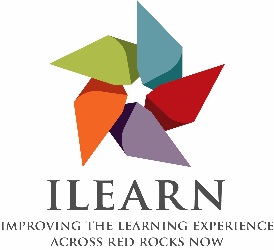 QUESTION 1At this point, you should be able to articulate your ILEARN, Operational Unit, improvement plan.  The questions below are three ways to ask the same thing. In less than 50 words, please respond to the question that makes the most sense to you.  What problem(s) have you identified in your Operational Unit that you will work to address?What is the focus of your Operational Unit improvement plan?What is your Operational Unit’s strategic plan for improvement?  The Theatre Arts & Dance Department’s improvement plan is to increase enrollment and degree and certificate completions by 25 percent by spring of 2020. FTE year-to-year comparison data from 2012 to 2016 has shown a steady decline, and we plan to take specific steps to turn this trend around. These steps include:Creating a four-semester schedule as a pathway to more efficiently guide students toward degree and certificate completionsStreamlining the classes offered each semester (offering fewer sections of some classes and removing less relevant classes from the schedule)Developing new relevant courses QUESTION 2What data supports the focus of the Operational Unit’s improvement plan? QUESTION 3By fall 2019, how will you know if your Operational Unit’s improvement plan worked? In other words, what are your indicators of success? The Theatre & Dance Department’s measures of success by 2019 include:A 25 percent increase in enrollmentA 25 percent increase in completed certificates and degreesDevelopment of new, relevant courses: 2 new CTE certificates in dance (methods of teaching dance certificate will create partnership with EDU); 2 new degree emphases in musical theatre and dramatic writing (dramatic writing creating partnership with English Department); Audition Techniques – new course required for at least two AA degreesGTE designation for DAN 150 (Dance Appreciation)Survey results from students indicating positive feedback regarding four-semester course sequencing and relevant courses offered20122013201420152016Total Theatre & Dance FTE50.443.244.33630.5